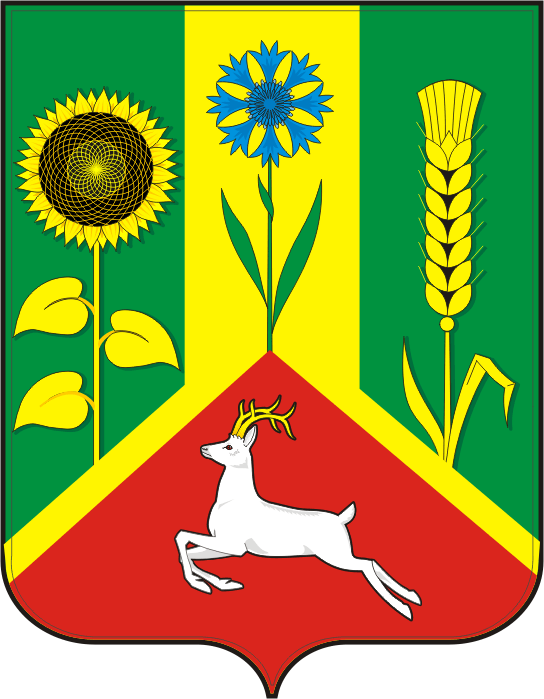 СОВЕТ ДЕПУТАТОВМУНИЦИПАЛЬНОГО ОБРАЗОВАНИЯВАСИЛЬЕВСКИЙ СЕЛЬСОВЕТСАРАКТАШСКОГО РАЙОНАОРЕНБУРГСКОЙ ОБЛАСТИЧЕТВЕРТЫЙ СОЗЫВР Е Ш Е Н И Е Внеочередного двадцать четвертого заседания Совета депутатовВасильевского сельсовета Саракташского района четвёртого созыва30 мая  2023 г                            с. Васильевка                                   № 111Об утверждении  дополнительного  перечня объектовнедвижимости, составляющих муниципальнуюсобственность Васильевского сельсовета Саракташского района   Оренбургской области        В соответствии с приложением  № 3   к  Постановлению ВС  РФ  от 27.12.1991 года № 3020-1  « О разграничении государственной собственности  в Российской Федерации на федеральную собственность, государственную собственность республик в составе Российской Федерации, краёв, областей, автономной области, автономных округов, городов Москвы и Санкт- Петербурга  и муниципальную собственность» (с изменениями и дополнениями), Указом Президента Российской Федерации от 22.12.1993 года № 2265 «О гарантиях  местного самоуправления в Российской Федерации», письмом Госкомимущества РФ от 18.03.1994 № АЧ –4/ 2096,  статьёй 24 Устава Васильевского сельсовета Саракташского района Оренбургской области:                    Совет депутатов Васильевского сельсоветаР Е Ш И Л :Утвердить дополнительный перечень объектов недвижимости, составляющих муниципальную собственность Васильевского сельсовета Саракташского района Оренбургской  области,  согласно приложению  к настоящему решению.Контроль  за исполнением  настоящего решения  возложить на постоянную комиссию по бюджетной, налоговой и финансовой политике, собственности и экономическим вопросам, торговле и быту       ( Мурсалимов К.Х.).Настоящее решение вступает в силу со дня его обнародования и подлежит размещению на официальном сайте муниципального образования Васильевский сельсовет Саракташского района Оренбургской области.Приложение                                                                                                                      к решению Совета депутатов                                                                                                                Васильевского сельсовета
                                                                                                                  от 30 мая 2023 года  № 111ДОПОЛНИТЕЛЬНЫЙ ПЕРЕЧЕНЬ ОБЪЕКТОВ НЕДВИЖИМОСТИ, СОСТАВЛЯЮЩИХ    МУНИЦИПАЛЬНУЮ  СОБСТВЕННОСТЬ ВАСИЛЬЕВСКОГО СЕЛЬСОВЕТА
 САРАКТАШСКОГО РАЙОНА ОРЕНБУРГСКОЙ  ОБЛАСТИПредседатель Совета депутатов сельсоветаПредседатель Совета депутатов сельсоветаГлава муниципального образования___________   М.А. Углов       ___________   М.А. Углов       ________   В.Н. ТихоновРазослано:прокуратуре района, администрации сельсовета, официальный сайт администрации сельсовета, дело.  прокуратуре района, администрации сельсовета, официальный сайт администрации сельсовета, дело.  прокуратуре района, администрации сельсовета, официальный сайт администрации сельсовета, дело.  прокуратуре района, администрации сельсовета, официальный сайт администрации сельсовета, дело.  № п/пНаименование  Адрес, местонахождение имуществаГод ввода в эксплуатациюПлощадь, м. квКадастровый номер земельного участка, на котором расположен памятник 1Памятник воинам Великой Отечественной войны 1941-1945 гг. Оренбургская область, Саракташский район, с. Васильевка, ул. Школьная, 31975118,0          56:26:0301001:817                                                                       